Renseignements administratifsModes de règlements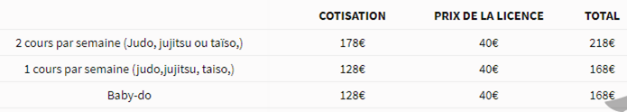 Attestation médicaleDate :………./………/…………..Je soussigné,………………………………………………………………….après avoir examiné……………………………………………………………….…………………….., certifie qu’il (elle) ne présente aucune contre-indication à la pratique en compétition du :☐ Judo1 Babydo Judo enfants Judo loisir Judo ado/adulte☐ Jujitsu☐ TaïsoSections*Licence FFJDACeinture*NomsNomsPrénomsPrénomsDate de naissanceDate de naissanceAgeAge…../…../…..…../…../…..AdresseAdresseCommuneCommunePère/EpouxPère/EpouxMère/EpouseMère/EpouseFixesFixesPortablesPortablesEmailEmail MoisBanques / ANCV / EspèceN° Chèque ou ANVCTitulaireMontant (€)SeptembreOctobreNovembreDécembreJanvierFévrierMarsAvrilMaiJuinL’élève a lu et s’engage à respecter le règlement du clubL’élève a lu et s’engage à respecter le règlement du clubLe ……../………*Signature :CachetSignature